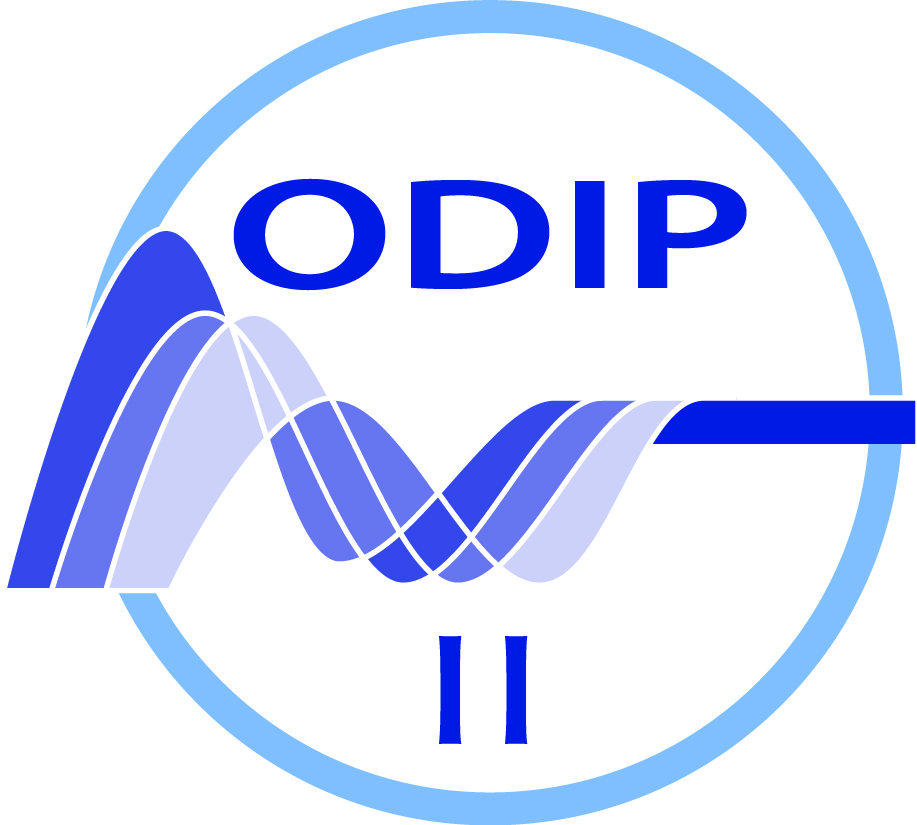 ODIP II workshop28 September – 01 October 2015IBIS Alésia Montparnasse Hotel, Paris, FranceThe first workshop of the ODIP II project will build on the outcomes of the previous ODIP project and will further develop these and the additional activities planned for the follow-on project. The scope of ODIP II has been extended to include other disciplines and new partners. The workshop agenda includes sessions to introduce the project to the new participants and also some of the additional themes and objectives outlined for ODIP II in the description of action (DoA).As for previous workshops, the programme includes a dedicated session for each of the existing prototype development tasks. These sessions will provide a final progress report for each of these tasks including an opportunity to identify potential prototype extensions which will be developed as part of the on-going activities in ODIP II. The additional sessions included in the agenda will introduce some of the new themes added for the ODIP II project and will also be used to formulate further prototype development tasks for ODIP II.The three recurring discussion topics which were identified and discussed during the previous ODIP project workshops have also been included in the programme for this meeting. These sessions will provide an update on recent developments in these areas and also be used as an opportunity to identify further cross-cutting topics that should be included in future workshops.Please note that while every effort has been made to have a coherent programme for the workshop it has been necessary to schedule some topics/discussions to accommodate those people who are participating in the workshop remotely from other time zones.Workshop Sessions ProgrammeMonday, 28 September 2015Session 1
8:45 – 9:00	Registration9:00 – 9:10	Welcome & workshop logistics		Helen Glaves/ Dick Schaap 9:10 – 9:20	Workshop aims and objectives	Helen Glaves (ODIP project co-ordinator)9:20 – 9:35	Introductions 
(Name, Country, institution, main responsibility, expectations for this workshop: 30 seconds max.)10:35 –  11:00		BreakSession 212:30 – 13:30		LunchSession 315:20 –  15:45		BreakSession 4Tuesday, 29 September 2015Session 510:30 –  11:00		Break12:45 – 13:45		LunchSession 615:15 – 15:45			BreakWednesday, 30 September 2015Session 710:30 – 11:00			Break12:00 – 13:00			LunchSession 815:30 – 16:00			BreakSession 9Thursday, 01 October 2015Session 1010:00 – 10:30		BreakSession 11Session 1212:30 – 14:00			Lunch14:00 – 16:30	ODIP Steering committee meeting (members only)SessionTitleChair person1IntroductionHelen Glaves2ODIP Prototype 1Dick Schaap3ODIP Prototype 2Anne Che-Bohnenstengel & Friedrich Nast4ODIP Prototype 3Jonathan Hodge5ODIP prototype development tasks:  feedback on outcomes and possible next stepsHelen Glaves6Vocabularies/Persistent identifiersRoy Lowry7Model workflows and big dataAdam Leadbetter8Data publication and citationJustin Buck9Cross-cutting topics: break-outsTBA10Cross-cutting topics break-out session reportsHelen Glaves11ODIP II: new development activities & cross cutting themesDick Schaap12Workshop wrap-upHelen Glaves